10 декабря 2019 года Самодурова Н.А.,  заместитель главы администрации муниципального района – руководитель аппарата администрации района провела семинар – совещание с главами поселений района и ведущими специалистами администраций поселений района. На семинар – совещание был приглашен прокурор Богучарского района Саввин С.И. В ходе семинара совещания были рассмотрены вопросы:- об организации работы по противодействию коррупции в поселениях района;- о проведении общероссийского дня приема граждан.Кроме того, участникам семинара – совещания было предложено участие в вебинаре по вопросу организации работы при переходе на ведение электронных трудовых книжек. В начале семинара Наталья Анатольевна предоставила слово прокурору Богучарского района Сергею Ивановичу Саввину, который проинформировал присутствующих о работе прокуратуры района по вопросам противодействия коррупции и типичных нарушениях, допущенных органами местного самоуправления. Дмитрий Васильевич Козлов, заместитель начальника отдела по организационно-правовой работе и информационной безопасности, в своем выступлении продолжил тему противодействия коррупции и организации работы в поселениях по этому вопросу. Наталья Анатольевна, подводя итог по первому вопросу, напомнила о необходимости обновления анкетных данных главами поселений и муниципальными служащими администраций поселений в срок до 20 декабря текущего года.По второму вопросу Самодурова Н.А. подчеркнула, что работа по общероссийскому дню приема граждан ведется уже не первый год, проведено тестирование между поселениями района и даже другими регионами. Граждане сейчас имеют возможность из любого региона нашей страны обратиться в режиме видеосвязи на прием к главе любого поселения. В завершении семинара присутствующим был продемонстрирован вебинар по переходу на электронные трудовые книжки. 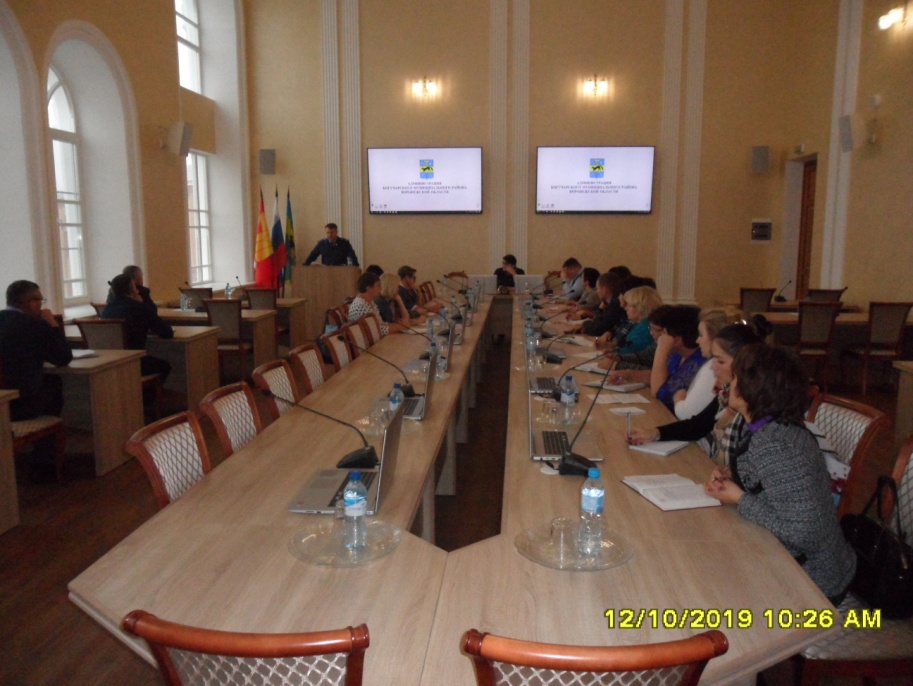 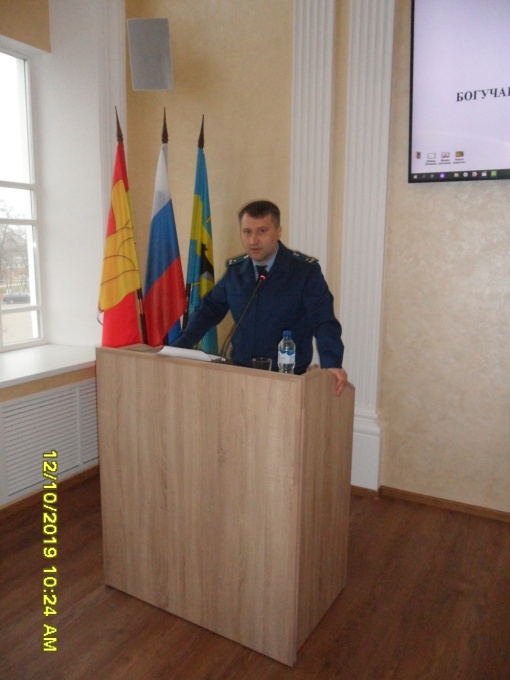 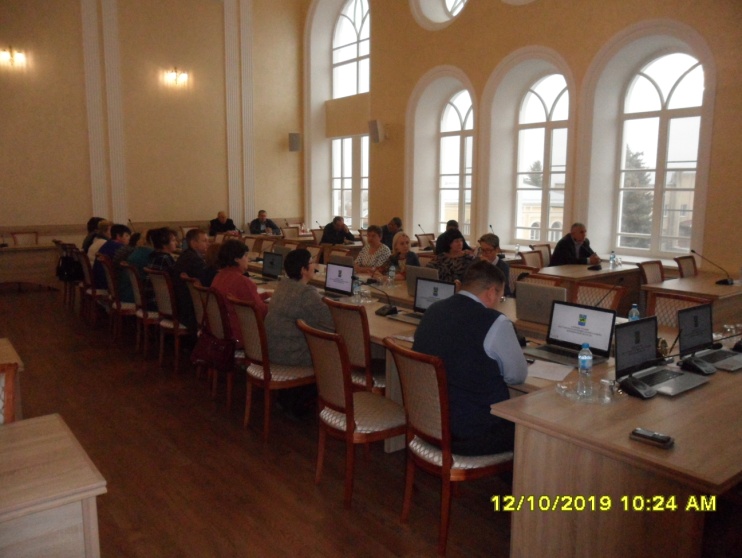 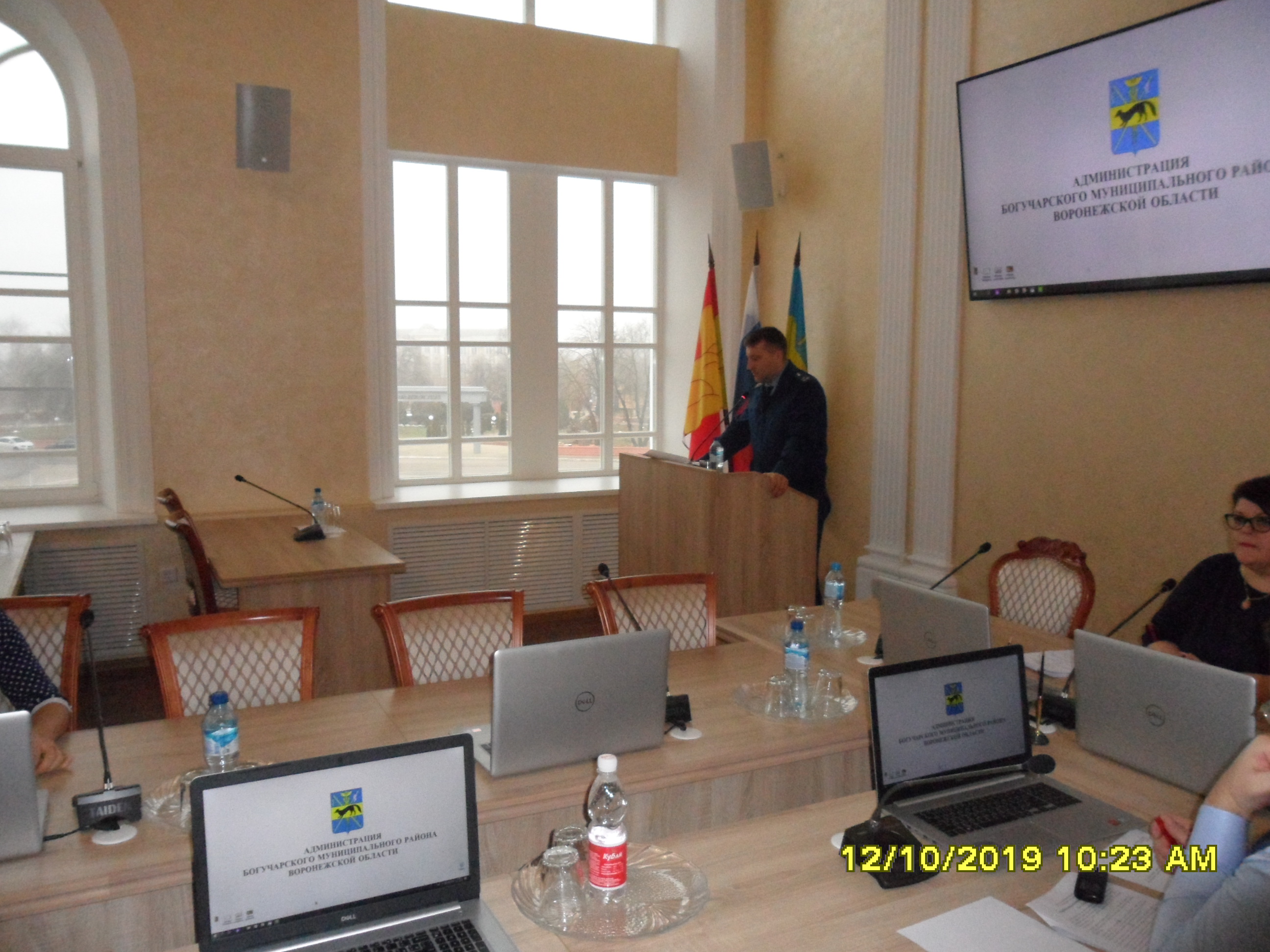 